Curriculum and Instruction Council 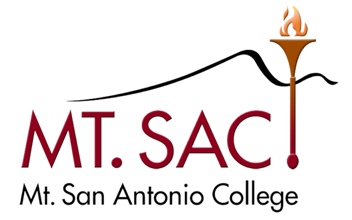 April 26, 2022 Agenda3:30 – 5:00 PMVia Zoom MeetingKristina Allende, Co-ChairMadelyn Arballo, Provost, School of Continuing EdGeorge Bradshaw, Admission & RecordsMeghan Chen, AVP InstructionJamaika Fowler, Articulation OfficerKelly Fowler, VP Instruction Co-ChairCarol Impara, DL CoordinatorAlana Bachor, Mapping and CatalogDana Miho, School of Continuing Ed FacultyRoger Willis, VP Academic Senate Kim Leilony Nguyen, Outcomes CoordinatorDianne Rowley, Curriculum Liaison Om Tripathi, FacultyChisa Uyeki, Academic Senate PresidentStudent Representative, VacantNon-Voting MembersIrene Pinedo, Curriculum Specialist IILesley Cheng, Curriculum Specialist IGuestsMeeting AgendaOutcomesApproval of Minutes:April 12, 2022Public CommentsInformationAcceptance of MinutesDistance Learning Committee MinutesMarch 22, 2022Educational Design Committee MinutesApril 22, 2022Outcomes Committee MinutesApril 5, 2022Transfer and General Education Subcommittee MinutesMarch 23, 2022Mapping and Catalog Committee MinutesApril 5, 2022New and Substantive Program ChangesNew CoursesNew Stand-alone coursesCourse DisciplinesItems for Discussion or ActionAP 4100 Graduation Requirements for Degree and Certificates – K. AllendeAP 4027 Catalog Rights – K. AllendeOn Hold/Tabled ItemsETHS 10 History of Theater Arts (Area F)2021-22 Meetings3:30-5:00PM2nd & 4th TuesdaysFall 2021September 14 & 28October 12 & 26November 9 & 23Spring 2022March 8 & 22April 12 & 26             May 10 & 24*June 14 Tentative